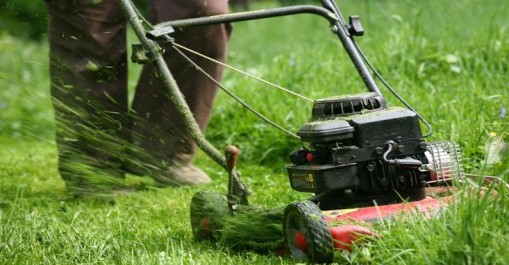 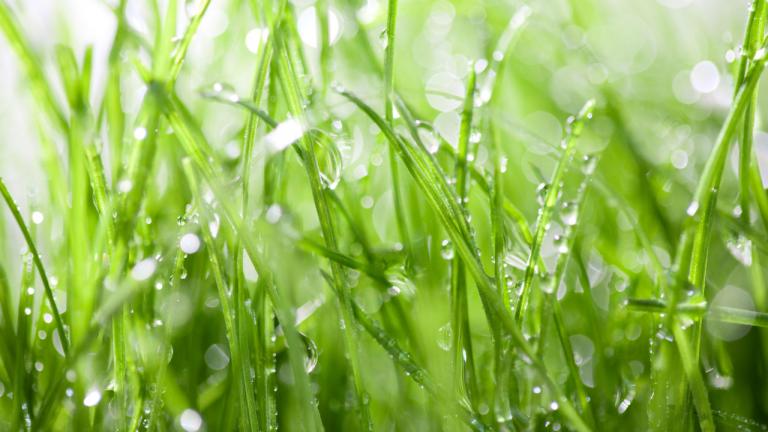 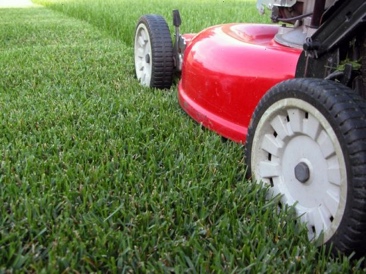 Du er blevet tilbudt at et lille job, hvor du skal slå beboerforeningens græsplane, skal du vælge jobbet? I jobbeskrivelsen står der:Du skal løse følgende opgaver (du bestemmer selv rækkefølgen):Tegn græsplanen i målestoksforholdet 1:50. Hvor lang tid vil det tage at slå græsplænen? Er du tilfreds med betalingen på 45 kr? Beskriv sammenhængen mellem hvor lang tid du bruger på at slå græs og antal gange du har slået græsset.Hvor meget benzin bliver der brugt på at slå græs på ét år?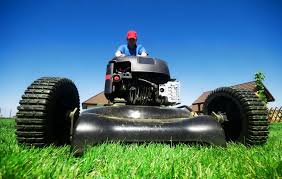 Der sidder knive under en plæneklipper, og klippebredden fortæller dig den bredde, knivene græsset i.Tegn græsplænen (20 m x 30 m) i målestoksforhold 1:50Tegn græsplanen i målestoksforholdet 1:50. Hvilken ”rute” skal du vælge for at slå græsset? Hvor lang tid vil det tage at slå græsplænen? Har ruten betydning for tiden?Beskriv sammenhængen mellem hvor lang tid du bruger på at slå græs og antal gange du har slået græsset.Hvor meget benzin bliver der brugt på at slå græs på ét årEr du tilfreds med en betaling på 45 kr.?